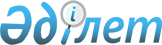 Об утверждении Типовых правил приема на обучение в организации образования, реализующие профессиональные учебные программы послевузовского образования
					
			Утративший силу
			
			
		
					Приказ Министра образования и науки Республики Казахстан от 1 апреля 2008 года № 161. Зарегистрирован в Министерстве юстиции Республики Казахстан 7 мая 2008 года № 5214. Утратил силу приказом Министра образования и науки Республики Казахстан от 15 января 2013 года № 10

      Сноска. Утратил силу приказом Министра образования и науки РК от 15.01.2013 № 10.      В целях реализации подпункта 11) статьи 5 Закона Республики Казахстан от 27 июля 2007 года "Об образовании" ПРИКАЗЫВАЮ: 

      1. Утвердить прилагаемые Типовые правила приема на обучение в организации образования, реализующие профессиональные учебные программы послевузовского образования. 

      2. Признать утратившими силу некоторые приказы Министра образования и науки Республики Казахстан согласно приложению к настоящему приказу. 

      3. Департаменту высшего и послевузовского образования (С. Омирбаев) обеспечить государственную регистрацию настоящего приказа в Министерстве юстиции Республики Казахстан.

      4. Контроль за исполнением настоящего приказа возложить на вице-министра образования и науки Республики Казахстан Шамшидинову К.Н. 

      5. Настоящий приказ вводится в действие по истечении десяти календарных дней после дня его первого официального опубликования.       Министр                                    Ж. Туймебаев       "СОГЛАСОВАНО" 

      Министр здравоохранения 

      Республики Казахстан 

      А. Дерновой 

      "___" _______ 2008 года 

Утверждены           

приказом Министра образования 

и науки Республики Казахстан  

от 1 апреля 2008 г. N 161      

  Типовые правила приема на обучение в организации образования,

реализующие профессиональные учебные программы

послевузовского образования       Сноска. Заголовок с изменениями, внесенными приказом и.о. Министра образования и науки РК от 09.07.2010 № 365 (порядок введения в действие см. п. 4). 

  1. Общие положения 

      1. Типовые правила приема в организации образования, реализующие профессиональные учебные программы послевузовского образования, (далее - Правила) разработаны в соответствии с Законами Республики Казахстан от 27 июля 2007 года "Об образовании" и от 18 февраля 2011 года "О науке".

      Сноска. Пункт 1 в редакции приказа Министра образования и науки РК от 30.05.2011 № 224 (вводится в действие после первого официального опубликования).

      2. Правила определяют порядок приема граждан в магистратуру, адъюнктуру и докторантуру высших учебных заведений, резидентуру высших учебных заведений и научных организаций.

      Сноска. Пункт 2 в редакции приказа Министра образования и науки РК от 30.05.2011 № 224 (вводится в действие после первого официального опубликования).

      3. Формирование контингента магистрантов, адъюнктов высших учебных заведений, слушателей резидентуры высших учебных заведений и научных организаций осуществляется посредством размещения государственного образовательного заказа на подготовку научных и педагогических кадров (за исключением подготовки специалистов в организациях образования Комитета национальной безопасности Республики Казахстан), а также оплаты обучения за счет собственных средств граждан и иных источников.



      Формирование контингента докторантов осуществляется на основе государственного образовательного заказа.



      



      Другие иностранные граждане принимаются в высшие учебные заведения, научные организации в области здравоохранения в порядке, установленном законодательством Республики Казахстан, а также международными договорами, ратифицированными Республикой Казахстан.

      Сноска. Пункт 3 в редакции приказа Министра образования и науки РК от 30.05.2011 № 224 (вводится в действие после первого официального опубликования).

      4. Прием граждан в магистратуру, адъюнктуру и докторантуру высших учебных заведений, подведомственных Министерству обороны. Республики Казахстан, Министерству внутренних дел Республики Казахстан, Министерству Республики Казахстан по чрезвычайным ситуациям, Министерству юстиции Республики Казахстан, Агентству Республики Казахстан по борьбе с экономической и коррупционной преступностью (Финансовая полиция), Комитету национальной безопасности Республики Казахстан, Академии государственного управления при Президенте Республики Казахстан регламентируется отдельными нормативными правовыми актами, согласованными с уполномоченным органом в области образования.

      Сноска. Пункт 4 в редакции приказа Министра образования и науки РК от 30.05.2011 № 224 (вводится в действие после первого официального опубликования).

      5. Прием граждан в магистратуру, адъюнктуру и докторантуру высших учебных заведений, резидентуру высших учебных заведений и научных организаций осуществляется на конкурсной основе по результатам вступительных экзаменов.

      Сноска. Пункт 5 в редакции приказа Министра образования и науки РК от 30.05.2011 № 224 (вводится в действие после первого официального опубликования).



      5-1. Граждане Республики Казахстан, имеющие сертификат о сдаче теста по иностранному языку (английский, французский, немецкий) по программам Test of English as a Foreign Language (TOEFL, пороговый балл - не менее 560), International English Language Tests System (IELTS, пороговый балл - не менее 6.0), Grundbaustein DaF (пороговый балл - С 1), Deutsche Sprachprfung fur den Hochschulzugang (DSH, пороговый балл - С 1), Diplome d'Etudes en Langue franсais (DELF, пороговый балл - В 2), Diplome Approfondi de Langue franсais (DALF, пороговый балл - С 1), Тest de connaisances de franсais (TCF, пороговый балл - не менее 400) освобождаются от вступительного экзамена по иностранному языку в магистратуру, резидентуру, адъюнктуру и докторантуру PhD.

      Сноска. Правила дополнены пунктом 5-1 в соответствии с приказом и.о. Министра образования и науки РК от 09.07.2010 № 365 (порядок введения в действие см. п. 4).

      6. Прием в магистратуру, резидентуру, адъюнктуру и докторантуру с указанием специальностей подготовки объявляется через средства массовой информации.

      Сноска. Пункт 6 в редакции приказа Министра образования и науки РК от 30.05.2011 № 224 (вводится в действие после первого официального опубликования).



      6-1. Прием заявлений граждан, претендующих на обучение по государственному образовательному заказу, в том числе в рамках целевой подготовки, осуществляется в базовых вузах.

      Целевая подготовка магистров и докторов философии (РhD)/докторов по профилю - система мер и действий высших учебных заведений и научных организаций по подготовке высококвалифицированных научных и научно-педагогических кадров по государственному образовательному заказу на основе заключения договора заинтересованных сторон.

      Сноска. Правила дополнены пунктом 6-1 в соответствии с приказом Министра образования и науки РК от 30.05.2011 № 224 (вводится в действие после первого официального опубликования).

      7. Прием заявлений поступающих в магистратуру, адъюнктуру и докторантуру высших учебных заведений, резидентуру высших учебных заведений и научных организаций проводится с 1 по 30 июля.



      Вступительные экзамены в магистратуру, резидентуру, адъюнктуру и докторантуру проводятся с 1 до 20 августа, зачисление - до 31 августа.

      Сноска. Пункт 7 с изменениями, внесенными приказом Министра образования и науки РК от 30.05.2011 № 224 (вводится в действие после первого официального опубликования).

      8. Программы вступительных экзаменов в магистратуру, адъюнктуру формируются высшими учебными заведениями, в резидентуру - высшими учебными заведениями и научными организациями на основе типовых программ по дисциплинам высшего образования.



      Программы вступительных экзаменов в докторантуру формируются высшими учебными заведениями на основе профессиональных учебных программ магистратуры.

      Сноска. Пункт 8 в редакции приказа Министра образования и науки РК от 30.05.2011 № 224 (вводится в действие после первого официального опубликования). 

  2. Порядок приема лиц, поступающих в магистратуру, резидентуру, 

адъюнктуру и докторантуру 

      9. В магистратуру, резидентуру и адъюнктуру принимаются граждане, освоившие профессиональные учебные программы высшего образования. 

      10. Граждане, поступающие в магистратуру и адъюнктуру, подают в высшее учебное заведение, в резидентуру - в высшее учебное заведение или научную организацию следующие документы:

      Сноска. Пункт 10 в редакции приказа Министра образования и науки РК от 30.05.2011 № 224 (вводится в действие после первого официального опубликования).

      11. В докторантуру принимаются граждане: 

      1) имеющие академическую степень "магистр"; 

      2) исключен приказом Министра образования и науки РК от 30.05.2011 № 224 (вводится в действие после первого официального опубликования).

      12. Граждане, поступающие в докторантуру, подают в высшее учебное заведение следующие документы:



      1) заявление на имя руководителя организации;



      2) обоснование в форме автореферата по теме исследования на казахском или русском языках;



      3) копию удостоверения личности;



      4) нотариально засвидетельствованные копии документов об образовании, сертификата о сдаче теста по программам, указанным в пункте 5-1 настоящих Правил;



      5) список научных и научно-методических работ при наличии;



      6) медицинскую справку формы 086-У;



      7) личный листок по учету кадров и нотариально засвидетельствованную копию трудовой книжки при наличии;



      8) копии документов, свидетельствующих об обучении в других учебных заведениях, в аспирантуре;



      9) опись документов.

      Сноска. Пункт 12 в редакции приказа Министра образования и науки РК от 30.05.2011 № 224 (вводится в действие после первого официального опубликования). 

  3. Порядок проведения вступительных экзаменов 

      13. Граждане, поступающие в магистратуру, резидентуру, адъюнктуру и докторантуру сдают вступительные экзамены: 

      1) по одному из иностранных языков (английский, французский, немецкий); 

      2) по специальности. 

      14. Иностранные граждане, поступающие в магистратуру, резидентуру, адъюнктуру и докторантуру, сдают вступительные экзамены: 

      1) по казахскому языку или русскому языкам (язык обучения); 

      2) по специальности. 

      15. Вопрос о сдаче экзамена по другим иностранным языкам (арабский, китайский, турецкий, японский и другие) и форме проведения экзамена (устной, письменной) решается приемной комиссией вуза по согласованию с уполномоченным органом в области образования и рассматривается в индивидуальном порядке. 

      16. На период проведения вступительных экзаменов в магистратуру, адъюнктуру и докторантуру в высшем учебном заведении, в резидентуру - в высшем учебном заведении и научной организации создаются приемная и экзаменационная комиссии по специальностям.

      Сноска. Пункт 16 в редакции приказа Министра образования и науки РК от 30.05.2011 № 224 (вводится в действие после первого официального опубликования).

      17. Председателем приемной комиссии является руководитель высшего учебного заведения или научной организации в области здравоохранения.

      Сноска. Пункт 17 в редакции приказа Министра образования и науки РК от 30.05.2011 № 224 (вводится в действие после первого официального опубликования).

      18. Экзаменационная комиссия по специальностям формируются из числа высококвалифицированных ученых соответствующих специальностей высших учебных заведений и научных организаций в области здравоохранения данного региона.



      Состав экзаменационной комиссии по специальностям состоит из председателя и трех членов, два из которых должны быть докторами наук, а другие кандидатами наук по профилю специальности.



      Состав экзаменационной комиссии по специальностям утверждается приказом руководителей высших учебных заведений или научных организаций в области здравоохранения.



      Форма проведения вступительного экзамена по специальности определяется приемной комиссией.

      Сноска. Пункт 18 с изменениями, внесенными приказом Министра образования и науки РК от 30.05.2011 № 224 (вводится в действие после первого официального опубликования).

      19. Вступительные экзамены по иностранному, казахскому и русскому языкам сдаются по технологиям, разработанным Национальным центром тестирования Министерства образования и науки Республики Казахстан.

      Сноска. Пункт 19 с изменениями, внесенными приказом и.о. Министра образования и науки РК от 09.07.2010 № 365 (порядок введения в действие см. п. 4).

      20. Пересдача вступительных экзаменов не допускается. 

      21. Гражданин, не согласный с результатами вступительных экзаменов, может подать письменное апелляционное заявление. 

      С этой целью создаются апелляционные комиссии: по иностранному, казахскому и русскому языкам и по специальности.  

  4. Зачисление в магистратуру, резидентуру, адъюнктуру и 

докторантуру 

      22. Зачисление в число магистрантов, слушателей резидентуры, адъюнктов, докторантов осуществляется приемной комиссией. 

      23. К зачислению на обучение по государственному образовательному заказу допускаются лица, набравшие по сумме вступительных экзаменов по специальности и иностранному языку не менее 8 баллов (по 4-х балльной шкале оценки знаний по каждой дисциплине). 

      24. В случае одинаковых показателей конкурсных баллов преимущественное право при зачислении получают граждане, имеющие наиболее высокую оценку по специальности, по иностранному, казахскому и русскому языкам по 100 бальной шкале оценок согласно приложению к настоящим Правилам. Затем учитываются научные достижения, соответствующие профилю избранной специальности.

      Сноска. Пункт 24 с изменениями, внесенными приказом и.о. Министра образования и науки РК от 09.07.2010 № 365 (порядок введения в действие см. п. 4).



      24-1. Зачисление граждан на целевые места по государственному образовательному заказу на подготовку магистров и докторов философии (РhD)/докторов по профилю осуществляется на конкурсной основе, который проводится отдельно среди лиц, претендующих на целевые места.

      Сноска. Правила дополнены пунктом 24-1 в соответствии с приказом Министра образования и науки РК от 30.05.2011 № 224 (вводится в действие после первого официального опубликования).



      24-2. С каждым магистрантом/докторантом, поступившим по государственному образовательному заказу в рамках целевой подготовки заключается трехсторонний договор "базовый вуз - вуз/научная организация - магистрант/докторант.

      Сноска. Правила дополнены пунктом 24-2 в соответствии с приказом Министра образования и науки РК от 30.05.2011 № 224 (вводится в действие после первого официального опубликования).

      25. Высшие учебные заведения и научные организации, независимо от формы собственности, представляют в уполномоченный орган в области образования в десятидневный срок итоговый отчет по организации и проведению приема, а также копии приказов о зачислении в магистратуру, резидентуру, адъюнктуру и докторантуру. 

      26. Порядок приема на обучение в части, не урегулированной настоящими Правилами, устанавливается учредителем или учредителями (органом государственного управления) высшего учебного заведения и научной организации.

Приложение          

к Типовым правилам     

приема на обучение     

в организации образования, 

реализующие профессиональные

учебные программы      

послевузовского образования 

     Система перевода оценок по 4-х и 100 бальной шкале оценок

Приложение           

к приказу Министра образования 

и науки Республики Казахстан   

от 1 апреля 2008 года N 161    

  Перечень, 

утративших силу некоторых приказов 

Министра образования и науки Республики Казахстан 

      1.  Приказ Министра образования и науки Республики Казахстан от 29 мая 2003 года N 354 "Об утверждении Типовых правил приема в магистратуру высших учебных заведений Республики Казахстан" (зарегистрированный в Реестре государственной регистрации нормативных правовых актов за N 2383), опубликованный в Бюллетене нормативных правовых актов 2003 года N 23-24; 

      2.  Приказ Министра образования и науки Республики Казахстан от 5 июня 2004 года N 520 "О внесении изменений и дополнений в приказ Министерства образования и науки Республики Казахстан от 29 мая 2003 года N 354 "Об утверждении Типовых правил приема в магистратуру высших учебных заведений Республики Казахстан" (зарегистрированный в Реестре государственной регистрации нормативных правовых актов за N 2929), опубликованный 16 августа 2005 года в Юридической газете N 149; 

      3.  Приказ Министра образования и науки Республики Казахстан от 23 июля 2004 года N 645 "Об утверждении Типовых правил приема в аспирантуру и докторантуру" (зарегистрированный в Реестре государственной регистрации нормативных правовых актов за N 3005), опубликованный 12 августа 2005 года в Юридической газете N 147-148; 

      4.  Приказ Министра образования и науки Республики Казахстан от 13 августа 2004 года N 683 "О внесении изменений в приказ Министра образования и науки Республики Казахстан от 29 мая 2003 года N 354 "Об утверждении Типовых правил приема в магистратуру высших учебных заведений Республики Казахстан (зарегистрированный в Реестре государственной регистрации нормативных правовых актов за N 3049), опубликованный 12 августа 2005 года в Юридической газете N 147-148; 

      5.  Приказ Министра образования и науки Республики Казахстан от 23 ноября 2004 года N 962 "Об утверждении Типовых правил приема в адъюнктуру" (зарегистрированный в Реестре государственной регистрации нормативных правовых актов за N 3305), опубликованный 12 августа 2005 года в Юридической газете N 147-148); 

      6.  Приказ Министра образования и науки Республики Казахстан от 23 ноября 2004 года N 963 "Об утверждении Типовых правил приема в клиническую ординатуру" (зарегистрированный в Реестре государственной регистрации нормативных правовых актов за N 3304), опубликованный 12 августа 2005 года в Юридической газете N 147-148; 

      7.  Приказ и.о. Министра образования и науки Республики Казахстан от 13 мая 2005 года N 299 "О внесении изменений в приказ Министра образования и науки Республики Казахстан от 23 июля 2004 года N 645 "Об утверждении Типовых правил приема в аспирантуру и докторантуру" (зарегистрированный в Реестре государственной регистрации нормативных правовых актов за N 3656), опубликованный 23 ноября 2005 года в Юридической газете N 217; 

      8.  Приказ Министра образования и науки Республики Казахстан от 26 сентября 2005 года N 646 "О внесении изменения и дополнений в приказ Министра образования и науки Республики Казахстан от 29 мая 2003 года N 354 "Об утверждении Типовых правил приема в магистратуру высших учебных заведений Республики Казахстан (зарегистрированный в Реестре государственной регистрации нормативных правовых актов за N 3911), опубликованный 14 декабря 2005 года в Юридической газете N 233-234; 

      9.  Приказ Министра образования и науки Республики Казахстан от 15 мая 2006 года N 260 "О внесении изменений в приказ Министра образования и науки Республики Казахстан от 23 июля 2004 года N 645 "Об утверждении Типовых правил приема в аспирантуру и докторантуру" (зарегистрированный в Реестре государственной регистрации нормативных правовых актов за N 4233), опубликованный 2 июня 2006 года в Юридической газете N 99-100; 

      10.  Приказ Министра образования и науки Республики Казахстан от 19 апреля 2007 года N 202 "О внесении изменений в приказ Министра образования и науки Республики Казахстан от 23 ноября 2004 года N 963 "Об утверждении Типовых правил приема в клиническую ординатуру" (зарегистрированный в Реестре государственной регистрации нормативных правовых актов за N 4663); 

      11.  Приказ Министра образования и науки Республики Казахстан от 17 мая 2007 года N 252 "О внесении дополнения в приказ Министра образования и науки Республики Казахстан от 23 июля 2004 года N 645 "Об утверждении Типовых правил приема в аспирантуру и докторантуру" (зарегистрированный в Реестре государственной регистрации нормативных правовых актов за N 4705). 
					© 2012. РГП на ПХВ «Институт законодательства и правовой информации Республики Казахстан» Министерства юстиции Республики Казахстан
				Балы по 100 бальной

шкале оценок 
Баллы по 4-х балльной

шкале оценок
95-100Отлично (5)90-94Отлично (5)85-89Хорошо (4)80-84Хорошо (4)75-79Хорошо (4)70-74Удовлетворительно (3)65-69Удовлетворительно (3)60-64Удовлетворительно (3)55-59Удовлетворительно (3)50-54Удовлетворительно (3)0-49Неудовлетворительно (2)